PRIJAVE ZA ŠOLSKO TEKMOVANJE IZ FRANCOŠČINE ZA OSNOVNE ŠOLE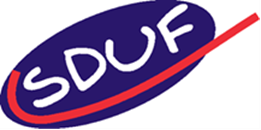 šolsko leto 2016/17IME ŠOLENASLOVDAVČNA ŠT. ŠOLEMENTOREL. NASLOV MENTORJA    TEL. ŠT. MENTORJA